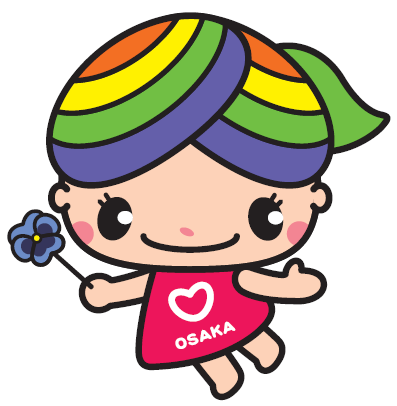 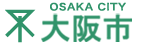 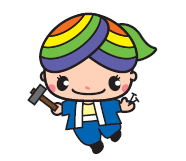 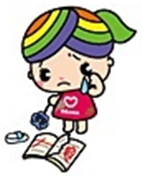 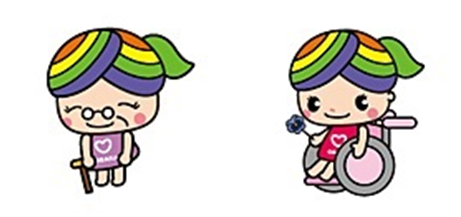 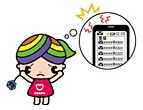 〈応募先・応募に関するお問合せ〉「大阪市人権に関する作品募集事業」事務局（大阪市人権啓発・相談センター内）ＴＥＬ：０６－６５３２－７６３１　ＦＡＸ：０６－６５３２－７６４０※応募要項は、ホームページでもご覧いただけます。ホームページ　URLhttps://www.city.osaka.lg.jp/shimin/page/0000510976.html 